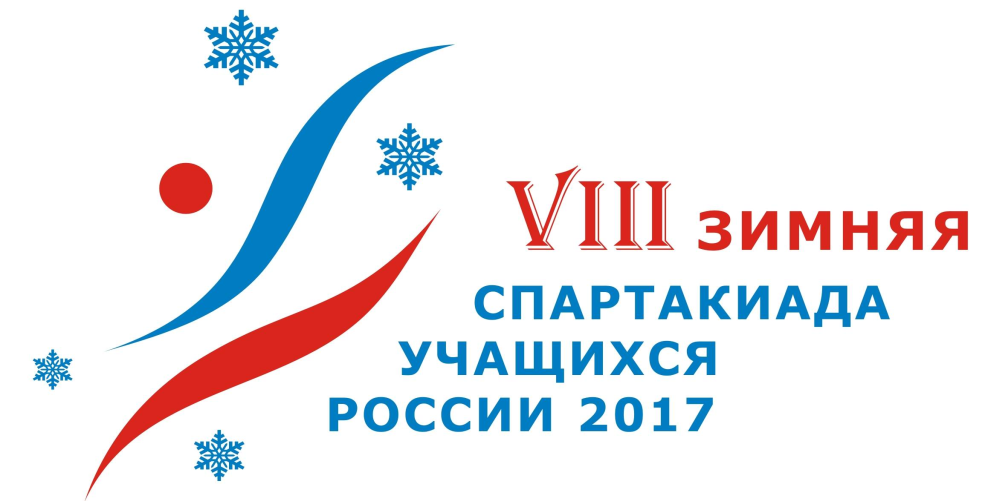 ИНФОРМАЦИОННЫЙ БЮЛЛЕТЕНЬ № 25 марта 2017ОБЩАЯ ХАРАКТЕРИСТИКА СПАРТАКИАДЫТРЕТИЙ  ЭТАП СПАРТАКИАДЫ Продолжаются финальные соревнования Спартакиады: в г. Уфа (Республика Башкортостан) по фристайлу и хоккею (юноши), в  г. Чайковский (Пермский край) по лыжному двоеборью, в д. Кононовская (Архангельская область) по лыжным гонкам, в г. Саранске (Республика Мордовия) по биатлону.5 марта в  г. Коломна (Московская область) стартовали соревнования по конькобежному спорту (результаты первого дня будут опубликованы в следующем бюллетене). В п. Красная Поляна (Краснодарский край) завершила работу комиссия по допуску участников к соревнованиям по санному спорту (результаты работы комиссии по допуску участников будут опубликованы в следующем бюллетене). В соревнованиях приняло участие 1842 человека из 57 субъектов Российской Федерации, в том числе 1434 спортсмена (981 юноша, 453 девушки) и 408 тренеров. Результаты общекомандного первенства среди спортивных сборных команд субъектов Российской ФедерацииКоличество участниковПобедители и призерыБиатлон04  марта 2017 г                                                         г. Саранск (Республика Мордовия)Гонка 10 км  	ЮношиГонка 7,5 км 	ДевушкиГорнолыжный спорт       02- 03 марта                                                    г. Белорецк (Республика Башкортостан)Слалом         ЮношиСлалом         ДевушкиСлалом-гигант        ЮношиСлалом-гигант         ДевушкиЛыжное двоеборье     03-05 марта                                                                      г. Чайковский (Пермский край)Личные спортивные соревнования в спринте (К-90+10 км)	     ЮношиЛичные спортивные соревнования (К-60+3 км)	                              ДевушкиКомандные спортивные соревнования на трамплине К-90 (эстафета 4х5 км)	     ЮношиЛыжные гонки   03-05 марта                                                      д. Кононовская (Архангельская область)Индивидуальная гонка 15 км, свободный стиль         	ЮношиИндивидуальная гонка 10 км, свободный стиль            	ДевушкиИндивидуальная гонка 10 км, классический стиль         	ЮношиИндивидуальная гонка 5 км, классический стиль         	ДевушкиСпринт, классический стиль         	ЮношиСпринт, классический стиль         	ДевушкиПрыжки на лыжах с трамплина        03  марта                                                                       г. Чайковский (Пермский край)Личные спортивные соревнования К-90 	ЮношиЛичные спортивные соревнования К-60 	ДевушкиКомандные спортивные соревнования К-90 	ЮношиКомандные спортивные соревнования К-60 	ДевушкиСпортивное ориентирование02-04 марта                                                                                      г. Пермь (Пермский край)Лыжная гонка – маркированная трасса	ЮношиЛыжная гонка – маркированная трасса	ДевушкиЛыжная гонка – классика	ЮношиЛыжная гонка – классика	ДевушкиЛыжная гонка – эстафета                 ЮношиЛыжная гонка – эстафета                  ДевушкиФристайл 05 марта                                                                         г. Уфа (Республика Башкортостан)Слоуп-стайл      ЮношиСлоуп-стайл       ДевушкиХоккей (юноши) 03-05 марта                                                                         г. Уфа (Республика Башкортостан)ТУРНИРНАЯ ТАБЛИЦАГруппа АГруппа БКоординаты главного секретариатаЭлектронная почта spartakiada@inbox.ruТелефон в Уфе: (347)240-53-00Главный секретариат СпартакиадыМестоСубъект Российской ФедерацииСумма очковГорнолыжный спортГорнолыжный спортГорнолыжный спортПрыжки на лыжах с трамплинаПрыжки на лыжах с трамплинаПрыжки на лыжах с трамплинаСпортивное ориентированиеСпортивное ориентированиеСпортивное ориентированиеМестоСубъект Российской ФедерацииСумма очковСуммаМестоочки ком зачетаСуммаМестоочки ком зачетаСуммаМестоочки ком зачетаI группа – 2 млн. человек и более  I группа – 2 млн. человек и более  I группа – 2 млн. человек и более  I группа – 2 млн. человек и более  I группа – 2 млн. человек и более  I группа – 2 млн. человек и более  I группа – 2 млн. человек и более  I группа – 2 млн. человек и более  I группа – 2 млн. человек и более  I группа – 2 млн. человек и более  I группа – 2 млн. человек и более  I группа – 2 млн. человек и более  1Москва210295370768560880180 2Санкт-Петербург18836027515631801311133 3Пермский край1701515259143705252754Свердловская область16237142713062753595605Республика Башкортостан 14010594082046517710355Московская область1408810355309403884657Красноярский край1401197503171035356655 8Республика Татарстан  1001016236587506514279Нижегородская область7068965542015 10Челябинская область669172128584511Краснодарский край66851133262113312Алтайский край621178457191713Кемеровская область60441329239123114Воронежская область2557152515Иркутская область1971819II группа – до 2 млн. человек II группа – до 2 млн. человек II группа – до 2 млн. человек II группа – до 2 млн. человек II группа – до 2 млн. человек II группа – до 2 млн. человек II группа – до 2 млн. человек II группа – до 2 млн. человек II группа – до 2 млн. человек II группа – до 2 млн. человек II группа – до 2 млн. человек II группа – до 2 млн. человек 1Вологодская область704833702Хабаровский край65220153157503Ленинградская область601325604Кировская область402289405Тюменская область318312316Омская область296813297Томская область2710814278Калужская область17319179Тамбовская область14221149Тульская область142211411Ярославская область1012510III группа – до 1 млн. человекIII группа – до 1 млн. человекIII группа – до 1 млн. человекIII группа – до 1 млн. человекIII группа – до 1 млн. человекIII группа – до 1 млн. человекIII группа – до 1 млн. человекIII группа – до 1 млн. человекIII группа – до 1 млн. человекIII группа – до 1 млн. человекIII группа – до 1 млн. человекIII группа – до 1 млн. человек1Сахалинская область1094951801811329 2Магаданская область76511231622845 3Камчатский край65171465 4Мурманская область55124655 5Республика Карелия 23541623 6Республика Коми 21421721 7Амурская область1981819 8Республика Саха (Якутия) 14221148Смоленская область1422114№№ п/п№№ п/пСубъект Российской ФедерацииСубъект Российской ФедерацииИтогоИтогоИтогоИтогоИтогоИтогоИтогоИтогоИтогоИтогоИтогоИтогоИтогоИтогоИтогоБиатлонБиатлонБиатлонБиатлонБиатлонБиатлон№№ п/п№№ п/пСубъект Российской ФедерацииСубъект Российской ФедерацииКолич-во СРФКолич-во СРФКоличество законченных видов спортаКоличество законченных видов спортаКоличество законченных видов спортаЮношиЮношидевушкидевушкиВсегоВсегоТренерыТренерыИтогоИтогоКолич-во СРФюношидевушкиВсегоТренерыИтогоИТОГО:ИТОГО:575798198145345314341434408408184218423310310120465269Алтайский крайАлтайский край1144413131111242466303015510313Амурская областьАмурская область11111222244115500Архангельская областьАрхангельская область11333282899373788454512213Владимирская областьВладимирская область112226644101022121200Вологодская областьВологодская область115553535141449491111606011112Воронежская областьВоронежская область1111144448822101000Забайкальский крайЗабайкальский край112222222442266121314Ивановская областьИвановская область11222111122224411112Иркутская областьИркутская область11333434344474777545400Калужская областьКалужская область11222330033225511112Камчатский крайКамчатский край11222776613133316161448210Кемеровская областьКемеровская область11444111177181877252500Кировская областьКировская область114442929131342421010525200Костромская областьКостромская область11111001111112200Краснодарский крайКраснодарский край1166629294433331212454500Красноярский крайКрасноярский край1199974742929103103262612912915510212Ленинградская областьЛенинградская область114445555101044141413314Магаданская областьМагаданская область114449911101044141400МоскваМосква11999656529299494282812212215510313Московская областьМосковская область11999515127277878222210010015510313Мурманская областьМурманская область11555141488222277292915510313Нижегородская областьНижегородская область11555141455191977262600Новгородская областьНовгородская область11111002222113300Новосибирская областьНовосибирская область1122227271010373799464615510313Омская областьОмская область11333101088181844222212213Оренбургская областьОренбургская область11111001111112200Пензенская областьПензенская область11111110011112200Пермский крайПермский край118883838323270702121919115510313Приморский крайПриморский край11111111122113300Псковская областьПсковская область11111001111112200Республика Башкортостан Республика Башкортостан 118885050191969692020898915510313Республика Бурятия  Республика Бурятия  11111110011112200Республика Карелия Республика Карелия 112225588131344171715510313Республика Коми Республика Коми 11444121288202066262611112Республика Мордовия  Республика Мордовия  111115555101033131315510313Республика Саха (Якутия) Республика Саха (Якутия) 1133377661313551818111213Республика Татарстан  Республика Татарстан  11888575715157272212193931112Республика Хакасия Республика Хакасия 11111001111112200Рязанская областьРязанская область111111122331144112314Самарская областьСамарская область11333232311242466303000Санкт-ПетербургСанкт-Петербург1199957572727848424241081081448210Саратовская областьСаратовская область11111441155116600Сахалинская областьСахалинская область113337744111144151512213Свердловская областьСвердловская область118884949272776762121979715510313Смоленская областьСмоленская область1133388881616552121133628Тамбовская областьТамбовская область11222111122224400Тверская областьТверская область11111001111112200Томская областьТомская область1144488551313551818113415Тульская областьТульская область11333552277229900Тюменская областьТюменская область1133313131313262677333315510313Удмуртская РеспубликаУдмуртская Республика1122210101010202066262615510313Ульяновская областьУльяновская область11222222266282877353515510313Хабаровский крайХабаровский край11444232399323288404000ХМАОХМАО112227755121244161615510313Челябинская областьЧелябинская область1166658582525838319191021025516Чувашская РеспубликаЧувашская Республика11333221133336611112Ярославская областьЯрославская область11444242422262688343400№№ п/п№№ п/пСубъект Российской ФедерацииСубъект Российской ФедерацииКонькобежный спортКонькобежный спортКонькобежный спортКонькобежный спортКонькобежный спортКонькобежный спортКонькобежный спортКонькобежный спортКонькобежный спортКонькобежный спортКонькобежный спортЛыжное двоеборьеЛыжное двоеборьеЛыжное двоеборьеЛыжное двоеборьеЛыжное двоеборьеЛыжное двоеборьеЛыжное двоеборье№№ п/п№№ п/пСубъект Российской ФедерацииСубъект Российской ФедерацииКолич-во СРФКолич-во СРФюношидевушкидевушкиВсегоВсегоТренерыТренерыИтогоИтогоКолич-во СРФКолич-во СРФюношидевушкиВсегоТренерыИтогоИТОГО:ИТОГО:2828807272152152282818018013134521663096Алтайский крайАлтайский край1144488119900Архангельская областьАрхангельская область1144488119900Владимирская областьВладимирская область1144488119900Вологодская областьВологодская область1144488119900Забайкальский крайЗабайкальский край1101111112200Иркутская областьИркутская область1144488119900Кемеровская областьКемеровская область1110011112200Кировская областьКировская область1144488119900Костромская областьКостромская область1101111112200Краснодарский крайКраснодарский край00001111224Красноярский крайКрасноярский край113447711881113437Ленинградская областьЛенинградская область00001102213Магаданская областьМагаданская область0000111112МоскваМосква114448811991150538Московская областьМосковская область114448811991142639Мурманская областьМурманская область111001111221141516Нижегородская областьНижегородская область113114411551152729Омская областьОмская область1144488119900Пермский крайПермский край114448811991151639Республика Башкортостан Республика Башкортостан 1120022113311538311Республика Коми Республика Коми 1142266117700Республика Татарстан  Республика Татарстан  1143377118811527310Самарская областьСамарская область1101111112200Санкт-ПетербургСанкт-Петербург1144488119911527310Саратовская областьСаратовская область1141155116600Свердловская областьСвердловская область114448811991142628Тамбовская областьТамбовская область1110011112200Тульская областьТульская область1132255116600Ульяновская областьУльяновская область1101111112200Хабаровский крайХабаровский край1123355116600Челябинская областьЧелябинская область1144488119900№№ п/пСубъект Российской ФедерацииХоккейХоккейХоккейХоккейХоккейХоккейХоккейХоккей с мячомХоккей с мячомХоккей с мячомХоккей с мячомХоккей с мячом№№ п/пСубъект Российской ФедерацииКолич-во СРФ юношиКолич-во СРФ девушкиюношидевушкиВсегоТренерыИтогоКолич-во СРФюношиВсегоТренерыИтогоИТОГО:1202640264483121016216228190Архангельская область001717320Вологодская область1222242600Иркутская область122224261515116Кировская область001515318Краснодарский край1222242600Красноярский край122224261717320Москва1222242600Московская область1222242600Республика Башкортостан 1222242600Республика Татарстан  122224261515318Самарская область1222242600Санкт-Петербург1222242600Свердловская область001616319Ульяновская область001717320Хабаровский край001616319Челябинская область122224261717320МестоФамилия ИмяГод рожденияСубъект РоссийскойФедерацииРезультатЗолотоЧудайкин Дмитрий2000Республика Мордовия36:37,8СереброОрлов Иван2000Смоленская область36:53,6БронзаИванов Александр2000Республика Карелия36:58,44 местоБондаренко Всеволод2000Свердловская область37:05,55 местоРассказов Роман2000Тюменская область37:05,86 местоПеликов Егор2000Красноярский край37:07,6МестоФамилия ИмяГод рожденияСубъект РоссийскойФедерацииРезультатЗолотоГущина Анастасия2000Новосибирская область31:12,3СереброКлимова Кристина2000Республика Карелия31:29,9БронзаЧекалова Валерия2001Мурманская область31:50,94 местоБатманова Анастасия2000Ульяновская область32:03,15 местоГришкова Валерия2000Смоленская область32:20,36 местоПапченкова Анастасия2000Москва32:22,8МестоФамилия ИмяГод рожденияСубъект РоссийскойФедерацииРезультатЗолотоТерентьев Дмитрий1999Санкт-Петербург1:34,82СереброОсипов Владислав1999Сахалинская область1:34,86БронзаЖудин Олег1999Алтайский край1:35,124 местоЖуравченко Степан2000Краснодарский край1:35,195 местоКазаков Кирилл2000Сахалинская область1:35,206 местоТрясов Леонид2000Сахалинская область1:35,22МестоФамилия ИмяГод рожденияСубъект РоссийскойФедерацииРезультатЗолотоКрохина Софья1999Москва1:35,78СереброХарцызова Алена2000Санкт-Петербург1:36,39БронзаМатвеева Софья2000Сахалинская область1:36,544 местоМихайлова Мария1999Республика Башкортостан1:36,735 местоКолготина Анастасия1999Ленинградская область1:36,776 местоГусева Екатерина2000Санкт-Петербург1:37,86МестоФамилия ИмяГод рожденияСубъект РоссийскойФедерацииРезультатЗолотоОсипов Владислав1999Сахалинская область1:33,62СереброКазаков Кирилл2000Сахалинская область1:34,19БронзаЛим Сон Тэ1999Санкт-Петербург1:34,804 местоБарков Даниил2000Московская область1:35,235 местоЖудин Олег1999Алтайский край1:35,466 местоТрясов Леонид2000Сахалинская область1:35,78МестоФамилия ИмяГод рожденияСубъект РоссийскойФедерацииРезультатЗолотоКолготина Анастасия1999Ленинградская область1:35,61СереброКрохина Софья1999Москва1:36,37БронзаШерина Наталья1999Камчатский край1:36,464 местоМихайлова Мария1999Республика Башкортостан1:37,275 местоМатвеева Софья2000Сахалинская область1:37,306 местоНаумова Александра2000Мурманская область1:38,22МестоФамилия ИмяГод рожденияСубъект РоссийскойФедерацииРезультатЗолотоВласов Степан1999Пермский край25:56,9СереброАгунов Денис2000Московская область+1:44,2БронзаГалунин Артем1999Нижегородская область+2:20,94 местоМиланин Александр2000Магаданская область+2:26,25 местоДемченко Кирилл1999Санкт-Петербург+2:37,16 местоШаршавин Виталий2000Московская область+2:40,0МестоФамилия ИмяГод рожденияСубъект РоссийскойФедерацииРезультатЗолотоГончарова Анастасия1999Красноярский край7:57,1СереброГлазунова Александра2000Санкт-Петербург+51,7БронзаВайнерова Ева2002Санкт-Петербург+1:22,94 местоСкрябина Лариса1999Московская область+1:41,95 местоАристова Ольга2002Пермский край+1:50,26 местоВалиева Чулпан2001Республика Башкортостан+2:04,6МестоФамилия ИмяГод рожденияСубъект РоссийскойФедерацииРезультатЗолотоОленев Максим Колганов АлександрАгунов ДенисШаршавин Виталий2000199920002000Московская область55:51,4СереброГонов ИванЕвстегнеев АлександрСтругевич Владимир Демченко Кирилл1999199920011999Санкт-Петербург56:18,3БронзаЖирнов ЭдуардНадымов ЭрнестКозунин ИльяКульпин Святогор2001200120001999Пермский край 59:52,54 местоКудряшев НикитаОкунев АндрейКоланский МаксимПортняшкин Игорь1999200119992001Республика Татарстан1:02:00,05 местоХуснутдинов АртурДоцук ВладленАлмаев ВладиславСидоров Роман2002200020012001Республика Башкортостан1:04:16,86 местоМалов ВладимирБатан МаксимЛаврухин МаксимАлександрович Иван2002200220021999Мурманская область1:04:58,2МестоФамилия ИмяГод рожденияСубъект РоссийскойФедерацииРезультатЗолотоНекрасов Андрей1999Республика Коми36:08,1СереброСеменов Виктор1999Удмуртская Республика+00:00,3БронзаФилимонов Денис1999Удмуртская Республика+00:00,44 местоТерентьев Александр1999Архангельская область+00:01,75 местоКузнецов Андрей2000Ярославская область+00:12,26 местоЕгошин Ярослав1999Тюменская область+00:12,5МестоФамилия ИмяГод рожденияСубъект РоссийскойФедерацииРезультатЗолотоКучева Елена1999Новосибирская область26:47,3СереброКускова Кристина2000Чувашская Республика+00:00,2БронзаШалабода Елизавета1999Приморский край+00:31,04 местоГрухвина Анна1999Тюменская область+00:31,25 местоБелослудцева Дарья1999Удмуртская Республика+00:44,16 местоПотапова Ольга2000Новгородская область+00:48,4МестоФамилия ИмяГод рожденияСубъект РоссийскойФедерацииРезультатЗолотоТерентьев Александр1999Архангельская область27:46,2СереброХаричев Даниил2000Москва+00:06,8БронзаСавин Данил1999Ханты-Мансийский АО+00:27,74 местоШайхелисламов Марсель1999Республика Татарстан+00:33,15 местоТрефилов Егор1999Удмуртская Республика+00:33,86 местоСеменов Виктор1999Удмуртская Республика+00:37,2МестоФамилия ИмяГод рожденияСубъект РоссийскойФедерацииРезультатЗолотоШалабода Елизавета1999Приморский край16:18,5СереброКучева Елена1999Новосибирская область+00:01,8БронзаБаранова Алена2001Томская область+00:14,54 местоМекрюкова Наталья2000Тюменская область+00:18,75 местоФалеева Анастасия2000Москва+00:25,36 местоКалашникова Александра2000Московская область+00:25,5МестоФамилия ИмяГод рожденияСубъект РоссийскойФедерацииЗолотоТерентьев Александр1999Архангельская областьСереброСелезнев Иван2000Удмуртская Республика БронзаПотапов Владислав1999Удмуртская Республика4 местоНекрасов Андрей1999Республика Коми5 местоМочалов Константин1999ХМАО-Югра6 местоОхапкин Иван1999Санкт-ПетербургМестоФамилия ИмяГод рожденияСубъект РоссийскойФедерацииЗолотоФалеева Анастасия2000МоскваСереброКучева Елена1999Новосибирская областьБронзаМекрюкова Наталья2000Тюменская область4 местоБаранова Алена2001Томская область5 местоЗайцева Елена2000Республика Саха (Якутия)6 местоДубова Анастасия1999Республика Саха (Якутия)МестоФамилия ИмяГод рожденияСубъект РоссийскойФедерацииРезультатЗолотоЮдин Артем2001Магаданская область196,5СереброМарчуков Александр2000Санкт-Петербург195,5БронзаГалиев Нияз2000Республика Татарстан191,04 местоНиколаев Константин2000Кемеровская область189,05 местоЛогинов Александр2000Республика Татарстан185,06 местоВахрушев Александр1999Свердловская область181,5МестоФамилия ИмяГод рожденияСубъект РоссийскойФедерацииРезультатЗолотоЯковлева Мария1999Санкт-Петербург221,1СереброБородина Алина2002Свердловская область201,4БронзаЯковлева Лидия2001Санкт-Петербург201,34 местоЖукова Анна1999Московская область194,85 местоШпынева Анна2002Санкт-Петербург184,66 местоМахиня Лия2001Краснодарский край179,7МестоФамилия ИмяГод рожденияСубъект РоссийскойФедерацииРезультатЗолотоШерстнев МихаилБердышев ВладиславНегребецкий ВасилийЛапшин Дмитрий2000200119992000Нижегородская область611,5СереброЛукоянов КириллАкчурин РусланЧижов ФедорМарчуков Александр2002200119992000Санкт-Петербург592,5БронзаМихайлец БогданХодыкин ДмитрийПуртов МихаилВахрушев Александр2001200220021999Свердловская область551,04 местоАхметшин РусланСадреев МарсЛогинов АлександрГалиев Нияз2002200120002000Республика Татарстан550,55 местоПоканещиков ИванШарипов ДаниэльКудрявцев НикитаКокрин Владислав2000200120002000Республика Башкортостан502,56 местоГоловин РоманЮдин АртемДука МаксимБаскаков Илья2002200120022000Магаданская область496,5МестоФамилия ИмяГод рожденияСубъект РоссийскойФедерацииРезультатЗолотоЯковлева ЛидияЯковлева Мария20011999Санкт-Петербург404,6СереброПрокопьева КристинаБородина Алина20002002Свердловская область374,2БронзаЖукова АннаБаранцева Александра19992001Московская область365,64 местоМакарова КсенияАлександрова Анна20022001Пермский край267,45 местоЯвкина АннаКарасева Екатерина20002002Москва257,26 местоМохова ДианаКожевникова Татьяна20012001Республика Башкортостан214,7МестоФамилия ИмяГод рожденияСубъект РоссийскойФедерацииРезультатЗолотоБузовкин Данил2000Москва0:32:40СереброСитников Александр2000Пермский край0:33:19БронзаСазыкин Герман2000Красноярский край0:33:204 местоГенералов Евгений2000Вологодская область0:34:055 местоТимофеев Никита2000Московская область0:34:126 местоТузов Игорь2000Москва0:34:35МестоФамилия ИмяГод рожденияСубъект РоссийскойФедерацииРезультатЗолотоКалинина Вероника2000Москва0:26:25СереброРязанова Олеся2001Свердловская область0:28:02БронзаНиканорова Полина2000Вологодская область0:28:194 местоЧерных Зоя2002Московская область0:29:195 местоЕрмолаева Варвара2001Пермский край0:29:216 местоСеребрякова Дарья2000Республика Башкортостан0:30:05МестоФамилия ИмяГод рожденияСубъект РоссийскойФедерацииРезультатЗолотоБузовкин Данил2000Москва0:36:39СереброИвакин Александр2000Кировская область0:36:54БронзаТимофеев Никита2000Московская область0:37:024 местоДорма Артемий2001Челябинская область0:38:275 местоГенералов Евгений2000Вологодская область0:38:286 местоТузов Игорь2000Москва0:38:55МестоФамилия ИмяГод рожденияСубъект РоссийскойФедерацииРезультатЗолотоКалинина Вероника2000Москва00:34:16СереброНиканорова Полина2000Вологодская область00:34:45БронзаРязанова Олеся2001Свердловская область00:34:464 местоЛазарева Александра2001Москва00:36:215 местоЧерных Зоя2002Московская область00:36:496 местоСеребрякова Дарья2000Республика Башкортостан00:37:10МестоФамилия ИмяГод рожденияСубъект РоссийскойФедерацииРезультатЗолотоТокарев ИванАльшевский ЕгорСазыкин Герман200120012000Красноярский край01:17:59СереброАмеличев КонстантинТузов ИгорьБузовкин Данил200220002000Москва01:18:15БронзаГлухих ИльяКиселев АндрейСитников Александр200120002000Пермский край01:19:144 местоПермяков НикитаСорокин ДаниилДорма Артемий200020022001Челябинская область01:21:225 местоМитяков СергейАверкин ПавелТаран Николай200020002000Хабаровский край01:21:396 местоМихайловский СергейКружалов СергейБыков Данила200120022001Свердловская область01:22:59МестоФамилия ИмяГод рожденияСубъект РоссийскойФедерацииРезультатЗолотоРоманова АнастасияЛазарева АлександраКалинина Вероника200020012000Москва01:07:18СереброЩукина АнастаияХанова ВикторияЕрмолаева Варвара200120022001Пермский край01:09:13БронзаШахова ДарьяДмитриева ДарьяНиканорова Полина200020012000Вологодская область01:09:304 местоПоливцева ПолинаКондратюк МаринаКузнецова Софья200220002001Хабаровский край01:10:015 местоМатвеева АленаЕвтюхова ОльгаРязанова Олеся200020012001Свердловская область01:10:376 местоМаликова ЕлизаветаОка АделинаСелюкова Диана200220012001Красноярский край01:15:27МестоФамилия ИмяГод рожденияСубъект РоссийскойФедерацииРезультатЗолотоЗакарян Остап2000Краснодарский край92,20СереброГамзиков Егор2001Красноярский край82,00БронзаЛебедев Дмитрий2001Пермский край65,804 местоТерешкин Александр2002Санкт-Петербург62,805 местоИщук Никита2000Свердловская область62,006 местоЦветков Вячеслав2000Санкт-Петербург49,20МестоФамилия ИмяГод рожденияСубъект РоссийскойФедерацииРезультатЗолотоТаталина Анастасия 2000Москва 75,00СереброСибиченкова Анастасия2001Красноярский край69,20БронзаРебрик Алиса2002Красноярский край65,804 местоСавина Дарья2000Москва 49,205 местоХомицкая Софья2001Пермский край43,006 местоКарпова Яна2002Челябинская область42,00№Команда123456ВНПР/ШОМ1Г. Москва8:1235:022Г. Санкт-Петербург0:403:023Челябинская область4:027:124Красноярский край1:7014:025Самарская область1:800:306Краснодарский край0:3500:140№Команда123456ВНПР/ШОМ1Республика Татарстан4:122:022Московская область1:403:123Вологодская область0:203:404Ярославская область4:322:125Республика Башкортостан1:204:026Иркутская область1:300:40